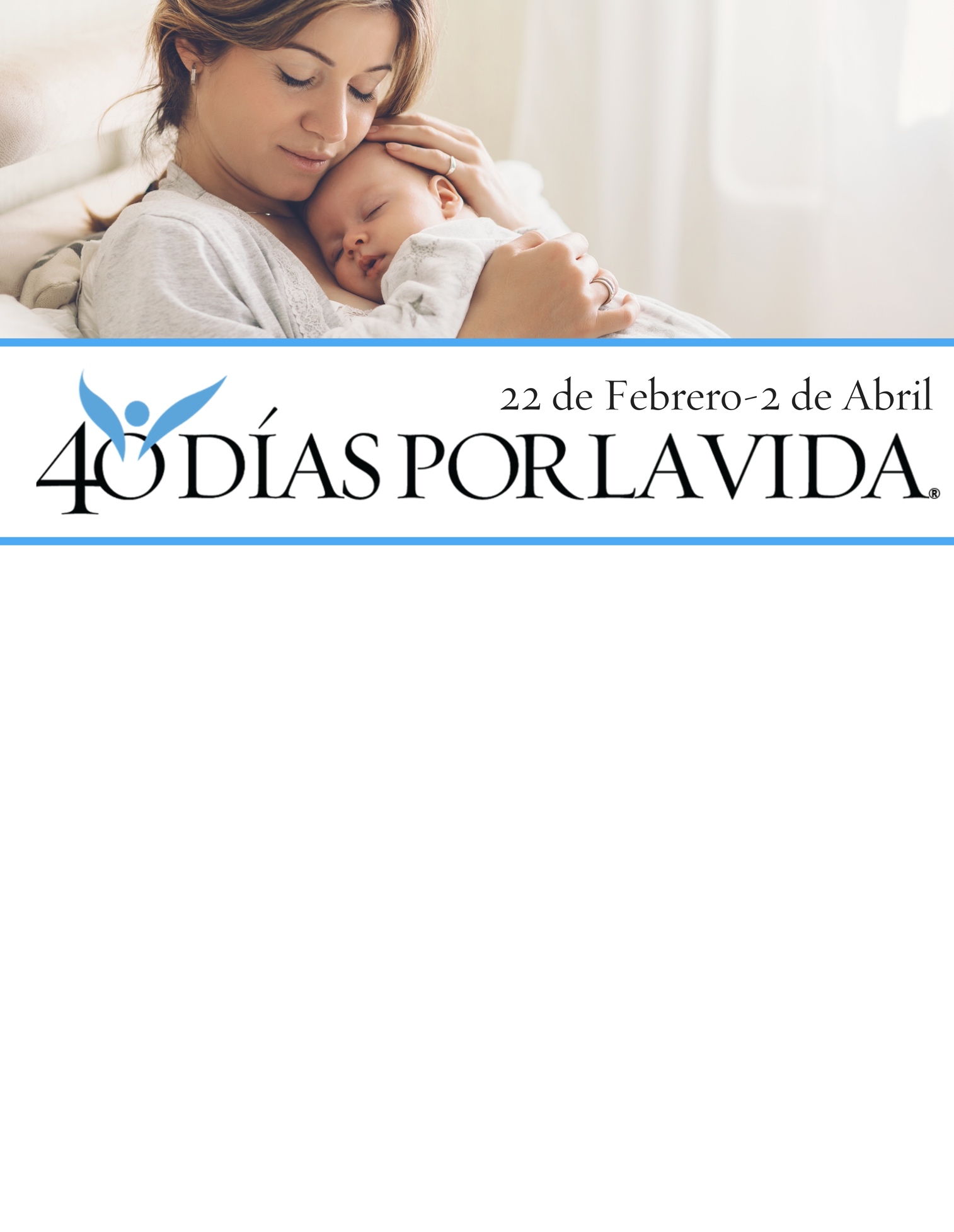 ¡AYUDA A SALVAR VIDAS EN SAN JOSE!40daysforlife.com/sanjose